В соответствии с Федеральным законом от 06.10.2003 № 131-ФЗ «Об общих принципах организации местного самоуправления в Российской Федерации», Федеральным законом от 24.06.1998 № 89 - ФЗ «Об отходах производства и потребления», постановлением Правительства РФ от 31.08.2018 № 1039 «Об утверждении Правил обустройства мест накопления твердых коммунальных отходов и ведения их реестра», СанПиН 2.1.3684 - 21 «Санитарные правила содержания территорий населенных мест», в целях обеспечения охраны окружающей среды и здоровья человека на территории Завитинского муниципального округа,п о с т а н о в л я ю: 1. Внести в постановление главы Завитинского муниципального округа от 01.02.2022 № 49 «Об утверждении реестра и схем размещения мест (площадок) накопления твердых коммунальных отходов на территории Завитинского муниципального округа следующие изменения:1)   приложение № 1 дополнить строкой 304 согласно приложению № 1 к настоящему постановлению;2) приложение № 2 изложить в новой редакции согласно приложению № 2 к настоящему постановлению.2. Настоящее постановление подлежит официальному опубликованию.3. Контроль за исполнением настоящего постановления возложить на заместителя главы администрации Завитинского муниципального округа по муниципальному хозяйству П.В.Ломако.Глава Завитинского муниципального округа                                                                    С.С. ЛиневичИсполнитель: Начальник отдела   муниципального хозяйстваадминистрации Завитинского муниципального округа                                                                                             А.В.ДудниковаСогласовано:Начальник отдела по правовым и социальным вопросам администрации Завитинского муниципального округа                                                                                С.С. СегодинаЗаместитель главы администрации Завитинского муниципального округа по работе с территориями                                                                                 Е.В.РозенкоЗаместитель главы администрации Завитинского Муниципального округа по муниципальному хозяйству                                                                                                П.В.Ломако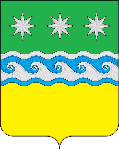 АДМИНИСТРАЦИЯ ЗАВИТИНСКОГО МУНИЦИПАЛЬНОГО ОКРУГА ГЛАВА ЗАВИТИНСКОГО МУНИЦИПАЛЬНОГО ОКРУГАП О С Т А Н О В Л Е Н И Еот 21.02.2022 				                                                                     № 104г. ЗавитинскО внесении изменений в постановление главы Завитинского муниципального округа от 01.02.2022 №49